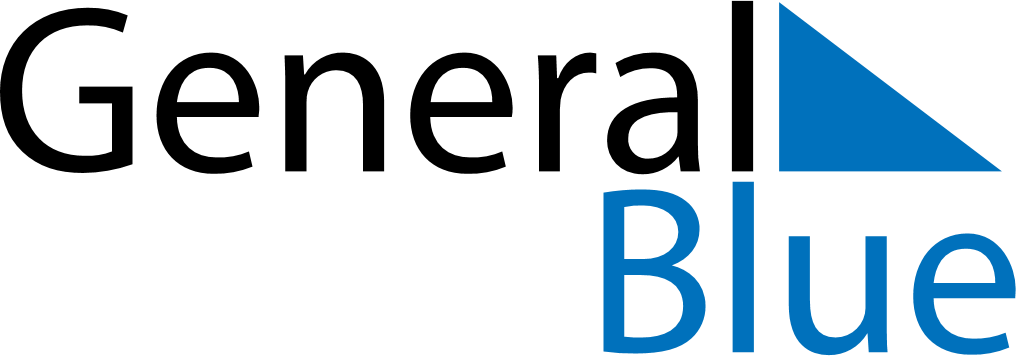 January 2028January 2028January 2028CubaCubaMondayTuesdayWednesdayThursdayFridaySaturdaySunday12Triumph of the RevolutionVictory of Armed Forces Day345678910111213141516171819202122232425262728293031